О внесении изменений в постановлениеАдминистрации муниципального районаКамышлинский Самарской области от 28.06.2016 г № 318Во исполнение Федерального закона от 27.07.2010 № 210-ФЗ «Об организации предоставления государственных и муниципальных услуг», в соответствии с Федеральным законом от 06.10.2003 № 131-ФЗ «Об общих принципах организации местного самоуправления в Российской Федерации», постановлением Администрации муниципального района Камышлинский Самарской области от 26.11.2012 № 682 «Об утверждении Порядка разработки и утверждения административных регламентов предоставления муниципальных услуг в муниципальном районе Камышлинский Самарской области», рассмотрев протест заместителя прокурора Камышлинского района от 07.05.2018 № 07-19/513,  руководствуясь Уставом муниципального района Камышлинский Самарской области, Администрация муниципального района Камышлинский Самарской областиПОСТАНОВЛЯЕТ:1. Внести в постановление Администрации муниципального района Камышлинский Самарской области от 28.06.2016 г № 318 «Об утверждении Административного регламента предоставления Администрацией муниципального района Камышлинский Самарской области муниципальной услуги «Выдача акта освидетельствования проведения основных работ по строительству (реконструкции) объекта индивидуального жилищного строительства с привлечением средств материнского (семейного) капитала»» (далее – Постановление) следующие изменения: Административный регламент предоставления Администрацией муниципального района Камышлинский Самарской области муниципальной услуги «Выдача акта освидетельствования проведения основных работ по строительству (реконструкции) объекта индивидуального жилищного строительства с привлечением средств материнского (семейного) капитала», утвержденный Постановлением, изложить в новой редакции согласно приложению к настоящему постановлению.2. Опубликовать настоящее постановление в газете «Камышлинские известия».3. Разместить настоящее постановление на официальном сайте Администрации муниципального района Камышлинский Самарской области в сети Интернет /www.kamadm.ru/.4. Контроль за исполнением настоящего постановления возложить на заместителя Главы муниципального района по строительству и ЖКХ– руководителя Управления строительства, архитектуры и жилищно-коммунального хозяйства - Абрарова Р.Р.5. Настоящее постановление вступает в силу после его подписания.Глава муниципального района 	 		                    Р.К. БагаутдиновНасибуллин Ф.Г., 3-31-78Административный регламентпредоставления Администрацией муниципального района Камышлинский Самарской области муниципальной услуги «Выдача акта освидетельствования проведения основных работ по строительству (реконструкции) объекта индивидуального жилищного строительства с привлечением средств материнского (семейного) капитала»Общие положения 1.1. Административный регламент предоставления Администрацией муниципального района Камышлинский Самарской области муниципальной услуги «Выдача акта освидетельствования проведения основных работ по строительству (реконструкции) объекта индивидуального жилищного строительства с привлечением средств материнского (семейного) капитала» (далее – Административный регламент) ) разработан в целях повышения качества предоставления муниципальной услуги и определяет сроки и последовательность действий (административных процедур) при предоставлении муниципальной услуги. 1.2. Получателями муниципальной услуги являются физические лица, получившие государственный сертификат на материнский капитал и осуществляющие работы по строительству (реконструкции) объекта индивидуального жилищного строительства (далее - заявитель). От имени заявителя в целях предоставления муниципальной услуги может обратиться любое физическое или юридическое лицо, наделенное соответствующими полномочиями в установленном законом порядке. 1.3.Порядок информирования о правилах предоставления муниципальной услуги.Информирование о правилах предоставления муниципальной услуги осуществляют администрация, многофункциональные центры предоставления государственных и муниципальных услуг (МФЦ).1.3.1. Местонахождение администрации: Самарская область, Камышлинский район, с. Камышла, ул. Победы, дом 59а График работы администрации (время местное):понедельник – пятница – 	с 8 00 до 17 00предпраздничные дни – 		с 8 00 до 16 00суббота и воскресенье – 		выходные дниперерыв – 				с 12 00 до 13 00Справочные телефоны администрации: 8 (846-64) 3-31-78 	Адрес электронной почты администрации: str.kam@mail.ru 1.3.2. Местонахождение МФЦ: Самарская область, Камышлинский район, с. Камышла, ул. Победы, дом 80 График работы МФЦ (время местное):понедельник – пятница – 	с 8 00 до 17 00предпраздничные дни – 		с 8 00 до 16 00суббота – 				с 9 00 до 14 00воскресенье – 			выходной деньперерыв – 				с 13 00 до 14 00Справочные телефоны МФЦ: 8 (846-64) 3-31-33 Адрес электронной почты МФЦ: mfckam@mail.ru 1.3.3. Информация о местонахождении, графике работы и справочных телефонах администрации, а также о порядке предоставления муниципальной услуги и перечне документов, необходимых для её получения, размещается:на официальном интернет-сайте администрации: /www.kamadm.ru/ ;в федеральной государственной информационной системе «Единый портал государственных и муниципальных услуг (функций)» (далее – Единый портал государственных и муниципальных услуг) (http://www.gosuslugi.ru),в региональной системе Единого портала государственных и муниципальных услуг «Портал государственных и муниципальных услуг Самарской области» (далее – Портал государственных и муниципальных услуг Самарской области) – http://www.pgu.samregion.ru и http://www.uslugi.samregion.ru;на информационных стендах в помещении приема заявлений в администрации;по указанным в предыдущем пункте номерам телефонов администрации.Информация о местах нахождения и графике работы МФЦ, находящихся на территории Самарской области, адресах электронной почты и официальных сайтов МФЦ приведена в сети Интернет по адресу: www.мфц63.рф1.3.4. Информирование о правилах предоставления муниципальной услуги могут проводиться в следующих формах:индивидуальное личное консультирование;индивидуальное консультирование по почте (по электронной почте);индивидуальное консультирование по телефону;публичное письменное информирование;публичное устное информирование.1.3.5. Индивидуальное личное консультирование.Время ожидания лица, заинтересованного в получении консультации при индивидуальном личном консультировании, не может превышать 15 минут.Индивидуальное личное консультирование одного лица должностным лицом администрации не может превышать 20 минут.В случае, если для подготовки ответа требуется время, превышающее 20 минут, должностное лицо администрации, осуществляющее индивидуальное личное консультирование, может предложить лицу, обратившемуся за консультацией, обратиться за необходимой информацией в письменном виде либо назначить другое удобное для обратившегося за консультацией лица время для индивидуального личного консультирования.1.3.6. Индивидуальное консультирование по почте (по электронной почте).При индивидуальном консультировании по почте (по электронной почте) ответ на обращение лица, заинтересованного в получении консультации, направляется либо по почте, либо по электронной почте на указанный адрес (адрес электронной почты) обратившегося за консультацией лица в десятидневный срок со дня регистрации обращения.1.3.7. Индивидуальное консультирование по телефону.Ответ на телефонный звонок должен начинаться с информации о наименовании органа, в который позвонил гражданин, фамилии, имени, отчестве (последнее – при наличии) и должности должностного лица администрации, осуществляющего индивидуальное консультирование по телефону.Время разговора не должно превышать 10 минут.В том случае, если должностное лицо администрации, осуществляющее консультирование по телефону, не может ответить на вопрос, связанный с предоставлением муниципальной услуги, по существу, оно обязано проинформировать позвонившее лицо об организациях либо структурных подразделениях администрации, которые располагают необходимыми сведениями.1.3.8. Публичное письменное информирование.Публичное письменное информирование осуществляется путем размещения информационных материалов на стендах в местах предоставления муниципальной услуги, публикации информационных материалов в средствах массовой информации, размещения информационных материалов на официальном сайте администрации и на Едином портале государственных и муниципальных услуг и Портале государственных и муниципальных услуг Самарской области.1.3.9. Публичное устное информирование.Публичное устное информирование осуществляется уполномоченным должностным лицом администрации с привлечением средств массовой информации.1.3.10. Должностные лица администрации, участвующие в предоставлении муниципальной услуги, при ответе на обращения граждан и организаций обязаны:уважительно относиться к лицам, обратившимся за консультацией. Во время личного консультирования и консультирования по телефону необходимо произносить слова четко, избегать параллельных разговоров с окружающими людьми и не прерывать разговор по причине поступления звонка на другой аппарат. В конце личного консультирования и консультирования по телефону должностное лицо администрации, осуществляющее консультирование, должно кратко подвести итоги и перечислить меры, которые надо принять (кто именно, когда и что должен сделать) в целях предоставления муниципальной услуги;давать в простой, доступной форме ответы на письменные обращения при осуществлении консультирования по почте (по электронной почте), содержащие ответы на поставленные вопросы, должность, фамилию и инициалы должностного лица администрации, подписавшего ответ, номер телефона и фамилию исполнителя (должностного лица администрации, подготовившего ответ).Должностное лицо администрации не вправе осуществлять консультирование обратившихся за консультацией лиц, выходящее за рамки информирования о стандартных процедурах и условиях предоставления муниципальной услуги и влияющее прямо или косвенно на индивидуальные решения обратившихся за консультацией лиц.1.3.11. На стендах в местах предоставления муниципальной услуги размещаются следующие информационные материалы:исчерпывающая информация о порядке предоставления муниципальной услуги (в том числе блок-схема, наглядно отображающая алгоритм прохождения административных процедур);извлечения из текста настоящего Административного регламента и приложения к нему;исчерпывающий перечень органов государственной власти, органов местного самоуправления, участвующих в предоставлении муниципальной услуги, с указанием предоставляемых ими документов;последовательность обращения в органы государственной власти, органы местного самоуправления, участвующие в предоставлении муниципальной услуги;месторасположение, график (режим) работы, номера телефонов, адреса официальных сайтов в сети Интернет и электронной почты органов, в которых заинтересованные лица могут получить документы, необходимые для предоставления муниципальной услуги; схема размещения должностных лиц администрации и режим приема ими лиц, заинтересованных в получении консультации, заявителей; номера кабинетов, фамилии, имена, отчества (последние – при наличии) и должности соответствующих должностных лиц;извлечения из нормативных правовых актов по наиболее часто задаваемым вопросам;перечень документов, представляемых заявителем, и требования, предъявляемые к этим документам;формы документов для заполнения, образцы заполнения документов;перечень оснований для отказа в предоставлении муниципальной услуги;порядок обжалования решения, действий или бездействия должностных лиц администрации, участвующих в предоставлении муниципальной услуги.Тексты перечисленных информационных материалов печатаются удобным для чтения шрифтом (размер не менее 14), без исправлений, наиболее важные места выделяются полужирным шрифтом.1.3.12. На официальном сайте администрации в сети Интернет размещаются следующие информационные материалы:полное наименование и полный почтовый адрес администрации;справочные телефоны, по которым можно получить консультацию о правилах предоставления муниципальной услуги;адрес электронной почты администрации;полный текст настоящего Административного регламента с приложениями к нему; информационные материалы, содержащиеся на стендах в местах предоставления муниципальной услуги.1.3.13. На Едином портале государственных и муниципальных услуг и Портале государственных и муниципальных услуг Самарской области размещается информация:полное наименование и полный почтовый адрес администрации;справочные телефоны, по которым можно получить консультацию по порядку предоставления муниципальной услуги;адрес электронной почты администрации;порядок получения информации заинтересованными лицами по вопросам предоставления муниципальной услуги, сведений о результате предоставления муниципальной услуги.1.3.14. В залах обслуживания МФЦ устанавливаются интернет-киоски, содержащие справочно-информационные и поисковые системы для самостоятельного использования посетителями с целью получения установленной информации и справок. Правила работы с ними, а также фамилия, имя, отчество должностного лица, ответственного за работу интернет-киоска, размещаются на информационном стенде в непосредственной близости от места расположения интернет-киоска.Стандарт предоставления муниципальной услуги2.1. Наименование муниципальной услуги: «Выдача акта освидетельствования проведения основных работ по строительству (реконструкции) объекта индивидуального жилищного строительства с привлечением средств материнского (семейного) капитала» (далее - муниципальная услуга).2.2. Наименование органа местного самоуправления, предоставляющего муниципальную услугу, – Управление строительства, архитектуры и ЖКХ администрации муниципального района Камышлинский Самарской области (далее – уполномоченный орган). Предоставление муниципальной услуги осуществляется в МФЦ в части приёма документов, необходимых для предоставления муниципальной услуги, доставки документов в администрацию.При предоставлении муниципальной услуги взаимодействие с иными государственными органами, органами государственных внебюджетных фондов, органами местного самоуправления, организациями не осуществляется.2.3. Результатами предоставления муниципальной услуги являются:выдача акта освидетельствования проведения основных работ по строительству (реконструкции) объекта индивидуального жилищного строительства, осуществляемому с привлечением средств материнского (семейного) капитала (далее - акт освидетельствования);отказ в выдаче акта освидетельствования.2.4. Муниципальная услуга предоставляется в срок, не превышающий 10 рабочих дней со дня поступления заявления о выдаче акта освидетельствования.2.5. Правовыми основаниями для предоставления муниципальной услуги являются:Конституция Российской Федерации;Жилищный кодекс Российской Федерации от 29.12.2004 № 188-ФЗ;Федеральный закон от 06.10.2003 № 131-ФЗ «Об общих принципах организации местного самоуправления в Российской Федерации»;Постановление Правительства Российской Федерации от 12.12.2007 № 862 «О Правилах направления средств (части средств) материнского (семейного) капитала на улучшение жилищных условий»; Постановление Правительства Российской Федерации от 18.08.2011 № 686 «Об утверждении Правил выдачи документа, подтверждающего проведение основных работ по строительству (реконструкции) объекта индивидуального жилищного строительства, осуществляемому с привлечением средств материального (семейного) капитала»;Приказ Министерства регионального развития Российской Федерации от 17.06.2011 № 286 «Об утверждении формы документа, подтверждающего проведение основных работ по строительству объекта индивидуального жилищного строительства (монтаж фундамента, возведение стен и кровли) или проведение работ по реконструкции объекта индивидуального жилищного строительства, в результате которых общая площадь жилого помещения (жилых помещений) реконструируемого объекта увеличивается не менее чем на учетную норму площади жилого помещения, устанавливаемую в соответствии с жилищным законодательством Российской Федерации».2.6. Для получения муниципальной услуги заявитель самостоятельно представляет в уполномоченный орган или в МФЦ следующие документы:заявление о выдаче акта освидетельствования, которое оформляется по форме согласно Приложению № 3 к настоящему Административному регламенту (далее - заявление);документ, удостоверяющий личность, а в случае обращения доверенного лица - документ, удостоверяющий личность доверенного лица;в случае обращения доверенного лица - доверенность, оформленную в установленном действующим законодательством порядке, на предоставление права от имени заявителя подавать соответствующее заявление, получать необходимые документы и выполнять иные действия, связанные с получением муниципальной услуги.К заявлению может быть приложен документ, подтверждающий факт создания объекта индивидуального жилищного строительства (кадастровый паспорт здания, сооружения, объекта незавершенного строительства или кадастровая выписка об объекте недвижимости). Непредставление заявителем указанного документа не является основанием для отказа в предоставлении муниципальной услуги.2.7. Документы и информация, необходимые в соответствии с нормативными правовыми актами для предоставления муниципальной услуги, которые находятся в распоряжении иных органов и организаций и запрашиваются уполномоченным органом в органах (организациях), в распоряжении которых они находятся, если заявитель не представил такие документы и информацию самостоятельно, отсутствуют.2.8. Основанием для отказа в приеме документов, необходимых для предоставления муниципальной услуги, является представление заявителем документов, оформленных не в соответствии с установленным порядком (наличие исправлений, серьезных повреждений, не позволяющих однозначно истолковать их содержание, отсутствие в заявлении подписи заявителя).2.9. Основаниями для отказа в предоставлении муниципальной услуги являются:1) представление заявителем неполного комплекта документов, предусмотренного пунктом 2.6 настоящего Административного регламента;2) в случае, если в ходе освидетельствования проведения основных работ по строительству объекта индивидуального жилищного строительства (монтаж фундамента, возведение стен и кровли) будет установлено, что такие работы не выполнены в полном объеме;3) в случае, если в ходе освидетельствования проведения работ по реконструкции объекта индивидуального жилищного строительства будет установлено, что в результате таких работ общая площадь жилого помещения не увеличивается, либо увеличивается менее чем на учетную норму площади жилого помещения, устанавливаемую в соответствии с жилищным законодательством Российской Федерации.2.10. Услуги, являющиеся необходимыми и обязательными для предоставления муниципальной услуги, отсутствуют.2.11. Предоставление муниципальной услуги осуществляется бесплатно.2.12. Максимальный срок ожидания в очереди при подаче документов, а также при получении результата предоставления муниципальной услуги составляет не более 15 минут.2.13. Регистрация заявления о предоставлении муниципальной услуги, поступившего в письменной форме на личном приёме заявителя или по почте, в электронной форме осуществляется в день его поступления в уполномоченный орган.При поступлении в уполномоченный орган заявления о предоставлении муниципальной услуги в письменной форме в нерабочий или праздничный день, регистрация заявления осуществляется в первый рабочий день, следующий за нерабочим или праздничным днем. 2.14. Месторасположение помещения, в котором предоставляется муниципальная услуга, должно определяться с учетом пешеходной доступности от остановок общественного транспорта. Помещения, в которых предоставляется муниципальная услуга, для удобства заявителей размещаются на нижних, предпочтительнее на первых этажах здания. Приём заявителей осуществляется в специально выделенных для этих целей помещениях (присутственных местах). Присутственные места размещаются в здании администрации и включают места для информирования, ожидания и приема заявителей, места для заполнения запросов (заявлений).Присутственные места администрации оборудуются:противопожарной системой и средствами пожаротушения;системой оповещения о возникновении чрезвычайной ситуации;системой охраны.Вход и выход из помещений оборудуются соответствующими указателями с автономными источниками бесперебойного питания.Места ожидания должны соответствовать комфортным условиям для заявителей и оптимальным условиям работы должностных лиц. Места ожидания в очереди на предоставление или получение документов оборудуются стульями, кресельными секциями, скамьями (банкетками). Количество мест ожидания определяется исходя из фактической нагрузки и возможностей для их размещения в здании, но не может составлять менее 10 мест. В местах ожидания организуется предварительная дистанционная запись заинтересованных лиц на приём по вопросам предоставления муниципальной услуги по телефону.Места для заполнения запросов (заявлений) оборудуются стульями, столами (стойками) и обеспечиваются образцами заполнения документов, информацией о перечне документов, необходимых для предоставления муниципальной услуги, бланками запросов (заявлений) и канцелярскими принадлежностями.Места информирования, предназначенные для ознакомления заявителей с информационными материалами о предоставлении муниципальной услуги, оборудуются информационными стендами, на которых размещается информация, указанная в пунктах 1.3.11 настоящего Административного регламента.Входы в помещения оборудуются пандусами, расширенными проходами, позволяющими обеспечить беспрепятственный доступ инвалидов, включая инвалидов, использующих кресла-коляски. Центральный вход в помещения оборудуется информационной табличкой (вывеской), содержащей соответствующее наименование, с использованием укрупненного шрифта и плоско-точечного шрифта Брайля.При наличии заключения общественной организации инвалидов о технической невозможности обеспечения доступности помещений (здания) для инвалидов на специально подготовленного сотрудника учреждения (организации), в котором предоставляется муниципальная услуга, административно-распорядительным актом возлагается обязанность по оказанию ситуационной помощи инвалидам всех категорий на время предоставления муниципальной услуги.Для инвалидов по зрению обеспечивается дублирование необходимой для ознакомления зрительной информации, а также надписей, знаков и иной текстовой и графической информации знаками, выполненными укрупненным шрифтом и рельефно-точечным шрифтом Брайля. Для инвалидов по слуху обеспечивается дублирование необходимой для ознакомления звуковой информации текстовой и графической информацией (бегущей строкой).2.15.	Показателями доступности и качества муниципальной услуги являются:количество взаимодействий заявителя с должностными лицами администрации при предоставлении муниципальной услуги и их продолжительность;доля случаев предоставления муниципальной услуги с нарушением установленного срока в общем количестве исполненных заявлений о предоставлении муниципальной услуги;доля жалоб заявителей, поступивших в порядке досудебного обжалования решений, принимаемых в ходе предоставления муниципальной услуги, и действий (бездействия) должностных лиц уполномоченного органа, в общем количестве обращений по вопросам предоставления муниципальной услуги;доля нарушений исполнения Регламента, иных нормативных правовых актов, выявленных по результатам проведения контрольных мероприятий в соответствии с разделом 4 настоящего Регламента, в общем количестве исполненных заявлений о предоставлении муниципальных услуг;снижение максимального срока ожидания в очереди при подаче запроса и получении результата предоставления муниципальной услуги. 2.16. Иные требования, в том числе учитывающие особенности предоставления муниципальной услуги в многофункциональных центрах предоставления государственных и муниципальных услуг и особенности предоставления муниципальной услуги в электронной форме2.16.1. Заявителям предоставляется возможность получения информации о ходе предоставления муниципальной услуги и возможность получения муниципальной услуги в электронной форме с использованием Портала или Единого портала, а также по принципу «одного окна» с учетом экстерриториального принципа получения муниципальной услуги на базе МФЦ. Экстерриториальный принцип получения муниципальной услуги на базе МФЦ (далее – экстерриториальный принцип) – возможность получения муниципальной услуги при обращении заявителя (представителя заявителя) в любой многофункциональный центр на территории Самарской области независимо от места регистрации по месту жительства.2.16.2. Предоставление муниципальной услуги в электронной форме осуществляется в соответствии с законодательством Российской Федерации и законодательством Самарской области.Представление заявления в электронной форме или в виде электронного документа осуществляется с учетом информационно-технологических условий (возможностей) и требует наличия у обеих сторон (заявителя и органа, предоставляющего муниципальную услугу) доступа к Порталу либо Единому порталу в сети Интернет.Прием и регистрация заявлений, представляемых с использованием информационно-коммуникационных технологий, осуществляется в пределах срока регистрации, предусмотренного Регламентом.2.16.3 Предоставление муниципальной услуги на базе МФЦ по принципу «одного окна» с учетом экстерриториального принципа осуществляется после однократного личного обращения заявителя с соответствующим заявлением в МФЦ. Взаимодействие с уполномоченным органом осуществляется МФЦ без участия заявителя в соответствии с нормативными правовыми актами Российской Федерации, Самарской области и соглашением о взаимодействии между уполномоченным органом и МФЦ, заключенным в установленном порядке.При получении муниципальной услуги по экстерриториальному принципу предоставляемые заявителем электронные документы и (или) заверенные уполномоченным должностным лицом МФЦ электронные образы предоставляемых заявителем документов с письменного согласия заявителя (представителя заявителя) размещаются в едином региональном хранилище, являющемся элементом государственной информационной системы Самарской области, обеспечивающим хранение электронных документов и электронных образов документов, а также их использование заявителем в целях предоставления ему муниципальной услуги по экстерриториальному принципу или в электронной форме (далее – единое региональное хранилище).При получении муниципальной услуги по экстерриториальному принципу предоставляемые заявителем электронные документы и (или) заверенные уполномоченным должностным лицом МФЦ электронные образы предоставляемых заявителем документов с письменного согласия заявителя (представителя заявителя) размещаются в едином региональном хранилище.Документы, необходимые для предоставления муниципальной услуги, указанные в пункте 2.6 Регламента, приложенные к заявлению и представленные в электронной форме с использованием Единого портала или Портала, являются основанием для начала предоставления муниципальной услуги. В данном случае для получения результатов муниципальной услуги заявитель должен предъявить оригиналы документов, необходимых для предоставления муниципальной услуги, указанных в пункте 2.6 Регламента. В случае направления в электронной форме заявления без приложения документов, указанных в пункте 2.6 Регламента, должны быть представлены заявителем в орган местного самоуправления на личном приеме в течение 5 дней с момента направления заявления. До предоставления заявителем указанных документов рассмотрение заявления о предоставлении муниципальной услуги приостанавливается.С 01.01.2016 года заявителю предоставляется возможность направления запроса (заявления) и электронных форм или электронных образов документов, заверенных в установленном порядке. В случае подачи запроса (заявления) о предоставлении муниципальной услуги в электронной форме с документами в виде электронных документов (электронных образов документов), заверенных в установленном порядке, документы на бумажных носителях заявителем не предоставляются.3. Состав, последовательность и сроки выполнения административных процедур, требования к порядку их выполнения, в том числе особенности выполнения административных процедур в электронной форме3.1. Предоставление муниципальной услуги включает в себя следующие административные процедуры:1) прием заявления о предоставлении муниципальной услуги;2) проверка представленных документов и принятие решения о возможности предоставления муниципальной услуги;3) выдача (направление) результата предоставления муниципальной услуги.Блок-схема административных процедур приведена в Приложении № 4 к Административному регламенту.Приём заявления и иных документов, необходимых для предоставления муниципальной услуги, при личном обращении заявителя3.2. Основанием (юридическим фактом) начала выполнения административной процедуры является обращение заявителя за предоставлением муниципальной услуги в уполномоченный орган с соответствующим заявлением и документами, необходимыми для предоставления муниципальной услуги.3.3. Должностным лицом, осуществляющим административную процедуру, является должностное лицо уполномоченного органа, уполномоченное на прием заявления и документов для предоставления муниципальной услуги (далее – должностное лицо, ответственное за прием заявления и документов).3.4. Должностное лицо, ответственное за прием заявления и документов:1) осуществляет прием заявления и документов;2) проверяет правильность оформления представленных заявителем документов;3) проверяет комплектность представленных заявителем документов согласно пункту 2.6 настоящего Административного регламента.3.5. В случае неправильного оформления заявления о предоставлении муниципальной услуги должностным лицом, ответственным за прием заявления и документов, оказывается помощь заявителю в оформлении нового заявления.Если при проверке комплектности представленных заявителем документов, исходя из соответственно требований пункта 2.6 Административного регламента, должностное лицо, ответственное за прием заявления и документов, выявляет, что документы, представленные заявителем для получения муниципальной услуги, не соответствуют установленным Административным регламентом требованиям, оно уведомляет заявителя о перечне недостающих документов и предлагает повторно обратиться, собрав необходимый пакет документов. В случае отказа заявителя от доработки документов, должностное лицо, ответственное за прием заявления и документов, принимает документы, обращая внимание заявителя, что указанные недостатки будут препятствовать предоставлению муниципальной услуги.При желании заявителя устранить препятствия, прервав подачу документов, должностное лицо, ответственное за прием заявления и документов, возвращает документы заявителю. Максимальный срок выполнения действий, предусмотренных настоящим пунктом, составляет 15 минут.3.6. Максимальный срок выполнения административной процедуры, предусмотренной пунктом 3.4 Административного регламента, составляет 1 рабочий день.3.7. Критерием принятия решения является наличие заявления и документов, которые заявитель должен представить самостоятельно.3.8. Результатом административной процедуры является прием документов, представленных заявителем, либо отказ в приеме документов в соответствии с пунктом 2.8 Административного регламента.Способом фиксации результата административной процедуры является регистрация заявления в журнале регистрации входящих документов либо регистрация отказа в приеме документов.Прием документов при обращении по почте либо в электронной форме3.9. Основанием (юридическим фактом) для начала административной процедуры, является поступление в уполномоченный орган по почте либо в электронной форме с помощью автоматизированных информационных систем заявления о предоставлении муниципальной услуги.3.10. Должностное лицо, ответственное за прием заявления и документов: 1) регистрирует поступившее заявление в журнале регистрации входящих документов;2) проверяет правильность оформления представленных заявителем документов;3) проверяет комплектность представленных заявителем документов согласно пункту 2.6 настоящего Административного регламента;4) подготавливает, подписывает и направляет заявителю по почте на бумажном носителе либо в электронной форме (при наличии электронного адреса) уведомление о регистрации заявления о предоставлении муниципальной услуги по форме согласно Приложению № 5 к Административному регламенту. Второй экземпляр уведомления на бумажном носителе хранится в уполномоченном органе. В случае наличия оснований для отказа в приеме документов, предусмотренных пунктом 2.8 Административного регламента, должностное лицо, ответственное за прием заявления и документов подготавливает, подписывает и направляет заявителю по почте на бумажном носителе либо в электронной форме (при наличии электронного адреса) отказ в приеме документов с приложением представленных заявителем документов.3.11. Максимальный срок административной процедуры не может превышать 1 рабочий день.3.12. Критерием принятия решения является наличие запроса заявления и документов, представленных по почте, либо в электронной форме.3.13. Результатом административной процедуры является прием документов, представленных заявителем, либо отказ в приеме документов.Способом фиксации результата административной процедуры является регистрация заявления в журнале регистрации входящих документов либо регистрация отказа в приеме документов.Прием заявления и иных документов, необходимых для предоставления муниципальной услуги, на базе МФЦ3.14. Основанием (юридическим фактом) для приема документов на базе МФЦ, является обращение заявителя с заявлением и документами, необходимыми для предоставления муниципальной услуги, в МФЦ.3.15. Сотрудник МФЦ, ответственный за прием и регистрацию документов, уточняет предмет обращения заявителя в МФЦ и проверяет соответствие испрашиваемой муниципальной услуги перечню предоставляемых государственных и муниципальных услуг на базе МФЦ.3.16. При получении заявления о предоставлении муниципальной услуги и документов, необходимых для предоставления муниципальной услуги, по почте, от курьера или экспресс-почтой сотрудник МФЦ, ответственный за прием и регистрацию документов, регистрирует заявление в Электронном журнале.3.17. Сотрудник МФЦ, ответственный за прием и регистрацию документов, при получении заявления о предоставлении муниципальной услуги и документов по почте, от курьера или экспресс-почтой:- передает заявление и документы сотруднику МФЦ, ответственному за доставку документов в уполномоченные органы;- составляет и направляет в адрес заявителя расписку о приеме пакета документов согласно Приложению № 6 к Административному регламенту.3.18. При непосредственном обращении заявителя в МФЦ сотрудник МФЦ, ответственный за прием и регистрацию документов, проверяет правильность оформления документов, а также их комплектность в соответствии с требованиями пункта 2.6 Административного регламента. Если представленные документы не соответствуют требованиям пункта 2.6 Административного регламента, сотрудник МФЦ, ответственный за прием и регистрацию документов, разъясняет заявителю содержание недостатков, выявленных в представленных документах, и предлагает с согласия заявителя устранить недостатки.При согласии заявителя устранить выявленные недостатки сотрудник МФЦ, ответственный за прием и регистрацию документов, прерывает прием и регистрацию документов и возвращает их заявителю для устранения выявленных недостатков. При несогласии заявителя устранить выявленные недостатки сотрудник МФЦ, ответственный за прием и регистрацию документов, разъясняет, что указанное обстоятельство может стать основанием для отказа в предоставлении муниципальной услуги.Сотрудник МФЦ, ответственный за прием и регистрацию документов, регистрирует заявление в Электронном журнале, после чего заявлению присваивается индивидуальный порядковый номер и оформляется расписка о приеме документов.Максимальный срок выполнения действий устанавливается МФЦ, но не может превышать 50 минут при представлении документов заявителем при его непосредственном обращении в МФЦ и 2 часов при получении заявления о предоставлении муниципальной услуги и документов по почте, от курьера или экспресс-почтой.3.19. Сотрудник МФЦ, ответственный за прием и регистрацию документов, принятое при непосредственном обращении заявителя в МФЦ и зарегистрированное заявление и представленные заявителем в МФЦ документы, передает сотруднику МФЦ, ответственному за формирование дела.3.20. Сотрудник МФЦ, ответственный за формирование дела, формирует из поступивших документов дело (пакет документов), необходимое для предоставления муниципальной услуги (далее – дело), для передачи в уполномоченный орган.3.21. Дело доставляется в уполномоченный орган сотрудником МФЦ, ответственным за доставку документов. Максимальный срок выполнения данного действия устанавливается соглашением уполномоченного органа о взаимодействии с МФЦ, но не может превышать 1 рабочего дня с момента непосредственного обращения заявителя с заявлением и документами в МФЦ или поступления в МФЦ заявления о предоставлении муниципальной услуги и документов по почте, от курьера или экспресс-почтой.Должностное лицо уполномоченного органа, ответственное за прием заявления и документов, выдает сотруднику МФЦ, ответственному за доставку документов, расписку о принятии представленных документов. Максимальный срок выполнения действия составляет 10 минут.3.22. Дальнейшее рассмотрение поступившего из МФЦ от заявителя заявления и представленных заявителем в МФЦ документов осуществляется уполномоченным органом в порядке, установленном пунктами 3.26 – 3.38 Административного регламента.3.23. Критерием приема документов на базе МФЦ является наличие заявления и документов, которые заявитель должен представить самостоятельно.3.24. Результатом административной процедуры является доставка в уполномоченный орган заявления и представленных заявителем в МФЦ документов.3.25. Способами фиксации результата административной процедуры являются регистрация представленного заявления в Электронном журнале, расписка МФЦ, выданная заявителю, о приеме документов, расписка уполномоченного органа о принятии представленных документов для предоставления муниципальной услуги.Проверка представленных документов и принятие решения о возможности предоставления муниципальной услуги3.26. Основанием (юридическим фактом) начала выполнения административной процедуры является получение уполномоченным органом заявления и приложенных к нему документов.3.27. Должностным лицом, осуществляющим административную процедуру, является должностное лицо уполномоченного органа, уполномоченное на анализ документов (информации), необходимых для предоставления муниципальной услуги (далее – должностное лицо).3.28. При предоставлении муниципальной услуги должностное лицо совершает следующие административные действия:при наличии основания для отказа в предоставлении муниципальной услуги, предусмотренного подпунктом 1 пункта 2.9 настоящего Административного регламента, готовит и согласовывает уведомление об отказе в предоставлении муниципальной услуги;при наличии полного комплекта документов, предусмотренного пунктом 2.6 настоящего Административного регламента, извещает членов комиссии по подготовке и выдаче акта освидетельствования основных работ по строительству (реконструкции) объекта индивидуального жилищного строительства, осуществляемому с привлечением средств материнского (семейного) капитала (далее - Комиссия), о необходимости проведения осмотра указанного в заявлении объекта;вместе с членами Комиссии выезжает на осмотр объекта на место его расположения. Осмотр проводится в присутствии лица, получившего государственный сертификат на материнский (семейный) капитал, или его представителя. При проведении осмотра могут осуществляться обмеры и обследования освидетельствуемого объекта;осуществляет заполнение бланка акта освидетельствования проведения основных работ по строительству объекта индивидуального жилищного строительства (монтаж фундамента, возведение стен и кровли) или проведение работ по реконструкции объекта индивидуального жилищного строительства, в результате которых общая площадь жилого помещения (жилых помещений) реконструируемого объекта увеличивается не менее чем на учетную норму площади жилого помещения, устанавливаемую в соответствии с жилищным законодательством РФ, утвержденного Приказом Минрегионразвития РФ от 17.06.2011 № 286;при отсутствии оснований для отказа в предоставлении муниципальной услуги, предусмотренных подпунктами 2 и 3 пункта 2.9 настоящего Административного регламента, – обеспечивает подписание и утверждение акта освидетельствования проведения основных работ по строительству (реконструкции) объекта индивидуального жилищного строительства, осуществляемому с привлечением средств материнского (семейного) капитала, должностными лицами в установленном порядке;при наличии оснований для отказа в предоставлении муниципальной услуги, предусмотренных подпунктами 2 и 3 пункта 2.9 настоящего Административного регламента, – готовит и согласовывает уведомление об отказе в предоставлении муниципальной услуги;регистрирует подписанные документы и готовит их к выдаче (направлению) заявителю.3.29. Максимально допустимый срок исполнения административной процедуры - 6 рабочих дней.Критерием принятия решения является наличие или отсутствие оснований для отказа в предоставлении муниципальной услуги.3.30. Результатами административной процедуры являются:акт освидетельствования проведения основных работ по строительству (реконструкции) объекта индивидуального жилищного строительства, осуществляемому с привлечением средств материнского (семейного) капитала;уведомление об отказе в предоставлении муниципальной услуги.3.31. Способом фиксации результатов административной процедуры является регистрация акта освидетельствования (уведомления об отказе в предоставлении муниципальной услуги).Выдача (направление) результата предоставления муниципальной услуги3.32. Основанием для начала административной процедуры является оформление результата предоставления (или отказа в предоставлении) муниципальной услуги.3.33. Должностным лицом, осуществляющим административную процедуру, является должностное лицо уполномоченного органа, уполномоченное на выдачу (направление) результата предоставления муниципальной услуги (далее – должностное лицо).3.34. Должностное лицо при наличии контактного телефона заявителя приглашает его в уполномоченный орган для получения результата муниципальной услуги.3.35. Оригинал акта освидетельствования выдается заявителю на руки под роспись, в журнале регистрации указываются дата и время получения.3.36. При отсутствии контактного телефона или при неявке заявителя за результатом предоставления муниципальной услуги в течение 2 рабочих дней со дня его устного уведомления результат предоставления муниципальной услуги направляется заявителю по почте заказным письмом с уведомлением.3.37. Максимально допустимый срок исполнения административной процедуры - 3 рабочих дня.3.38. Результатом административной процедуры является вручение (направление) заявителю результата предоставления муниципальной услуги.3.39. В случае предоставления муниципальной услуги на базе МФЦ по экстерриториальному принципу результат предоставления муниципальной услуги в виде электронных документов или электронных образов документов заверяется руководителем уполномоченного органа и размещается в едином региональном хранилище без направления заявителю (представителю заявителя) результата предоставления муниципальной услуги на бумажном носителе.Заявитель (представитель заявителя) для получения результата предоставления муниципальной услуги на бумажном носителе имеет право обратиться непосредственно в уполномоченный орган.4. Формы контроля за исполнениемАдминистративного регламента4.1. Текущий контроль за соблюдением последовательности действий, определённых административными процедурами по предоставлению муниципальной услуги, и исполнением ответственными должностными лицами администрации положений настоящего Административного регламента и иных нормативных правовых актов, устанавливающих требования к предоставлению муниципальной услуги, а также за принятием ими решений осуществляется на постоянной основе уполномоченным должностным лицом – руководителем Управления строительства, архитектуры и ЖКХ администрации муниципального района Камышлинский Самарской области 4.2. Периодичность осуществления текущего контроля устанавливается уполномоченным должностным лицом – руководителем Управления строительства, архитектуры и ЖКХ администрации муниципального района Камышлинский Самарской области 4.3. Контроль за полнотой и качеством предоставления муниципальной услуги включает в себя проведение плановых и внеплановых проверок, выявление и устранение нарушений прав заявителей, рассмотрение, принятие решений и подготовку ответов на обращения заинтересованных лиц, содержащих жалобы на действия (бездействие) должностных лиц администрации.4.4. Периодичность проведения плановых проверок выполнения администрацией положений настоящего Административного регламента и иных нормативных правовых актов, устанавливающих требования к предоставлению муниципальной услуги, определяются планом работы администрации на текущий год.4.5. Решение об осуществлении плановых и внеплановых проверок полноты и качества предоставления муниципальной услуги принимается уполномоченным должностным лицом – руководителем аппарата Администрации муниципального района Камышлинский Самарской области4.6. Плановые проверки проводятся на основании годовых планов работы, внеплановые проверки проводятся при выявлении нарушений по предоставлению муниципальной услуги или на основании обращения заявителя.Плановые проверки проводятся не реже 1 раза в 3 года.4.7. Плановые и внеплановые проверки полноты и качества предоставления муниципальной услуги осуществляются структурным подразделением администрации, ответственным за организацию работы по рассмотрению обращений граждан, и уполномоченным должностным лицом – руководителем аппарата Администрации муниципального района Камышлинский Самарской области на основании соответствующих правовых актов.Проверки проводятся с целью выявления и устранения нарушений прав заявителей и привлечения виновных должностных лиц к ответственности. Результаты проверок отражаются отдельной справкой или актом.4.8. Должностные лица администрации в течение трёх рабочих дней с момента поступления соответствующего запроса при проведении проверки направляют затребованные документы и копии документов, выданных по результатам предоставления муниципальной услуги.4.9. Административную ответственность, предусмотренную законодательством за несоблюдение сроков и порядка предоставления муниципальной услуги, предусмотренного настоящим Административным регламентом, несут должностные лица администрации, участвующие в предоставлении муниципальной услуги.4.10. Заявители и иные лица могут принимать участие в электронных опросах, форумах и анкетировании по вопросам удовлетворенности полнотой и качеством предоставления муниципальной услуги, соблюдения положений настоящего Административного регламента, сроков и последовательности действий (административных процедур), предусмотренных настоящим Административным регламентом, проводимых на Едином портале государственных и муниципальных услуг или Портале государственных и муниципальных услуг Самарской области, на официальном сайте Администрации муниципального района.Заявители, направившие заявления о предоставлении муниципальной услуги, могут осуществлять контроль за ходом её предоставления путём получения необходимой информации лично во время приёма, по телефону, по письменному обращению, по электронной почте, через Единый портал государственных и муниципальных услуг или Портал государственных и муниципальных услуг Самарской области. Срок получения такой информации во время приёма не может превышать 30 минут. Ответ на письменное обращение о ходе предоставления муниципальной услуги направляется не позднее двух рабочих дней со дня регистрации данного обращения. Ответ на обращение заявителя о ходе предоставления муниципальной услуги, сделанное по телефону или электронной почте, не может превышать одного рабочего дня.5. Досудебный (внесудебный) порядок обжалования решений и действий (бездействия) администрации, а также должностных лиц администрации, муниципальных служащих5.1. Заявители имеют право на обжалование действий (бездействия) и решений, осуществляемых (принятых) в ходе предоставления муниципальной услуги, администрации, а также должностных лиц, муниципальных служащих в досудебном (внесудебном) порядке.5.2. Заявитель в случае обжалования действий (бездействия) и решений, осуществляемых (принятых) в ходе предоставления муниципальной услуги, администрации, а также должностных лиц, муниципальных служащих имеет право обратиться к уполномоченному должностному лицу – руководителю Управления строительства, архитектуры и ЖКХ администрации муниципального района Камышлинский Самарской области с жалобой.5.3. Жалоба подаётся в письменной или в электронной форме. Жалоба может быть направлена по почте, через МФЦ, с использованием сети Интернет, в том числе с использованием сайта Администрации муниципального района, Единого портала государственных и муниципальных услуг или Портала государственных и муниципальных услуг Самарской области, а также может быть принята при личном приёме заявителя.5.4. Жалоба должна содержать:1) наименование администрации, должностного лица администрации либо муниципального служащего, решения и (или) действия (бездействие) которых обжалуются;2) фамилию, имя, отчество (последнее – при наличии), сведения о месте жительства заявителя – физического лица либо наименование, сведения о месте нахождения заявителя – юридического лица, а также номер (номера) контактного телефона, адрес (адреса) электронной почты (при наличии) и почтовый адрес, по которым должен быть направлен ответ заявителю;3) сведения об обжалуемых решениях и действиях (бездействии) администрации, должностного лица администрации либо муниципального служащего;4) доводы, на основании которых заявитель не согласен с решением и действием (бездействием) администрации, должностного лица администрации либо муниципального служащего. Заявителем могут быть представлены документы (при наличии), подтверждающие доводы заявителя, либо их копии.5.5. Заявитель может обратиться с жалобой в том числе в следующих случаях:1) нарушение срока регистрации заявления заявителя о предоставлении муниципальной услуги;2) нарушение срока предоставления муниципальной услуги;3) требование у заявителя документов, не предусмотренных нормативными правовыми актами Российской Федерации, нормативными правовыми актами Самарской области, муниципальными правовыми актами для предоставления муниципальной услуги;4) отказ в приёме документов, предоставление которых предусмотрено нормативными правовыми актами Российской Федерации, нормативными правовыми актами Самарской области, муниципальными правовыми актами для предоставления муниципальной услуги, у заявителя;5) отказ в предоставлении муниципальной услуги, если основания отказа не предусмотрены федеральными законами и принятыми в соответствии с ними иными нормативными правовыми актами Российской Федерации, нормативными правовыми актами Самарской области, муниципальными правовыми актами;6) затребование с заявителя при предоставлении муниципальной услуги платы, не предусмотренной нормативными правовыми актами Российской Федерации, нормативными правовыми актами Самарской области, муниципальными правовыми актами;7) отказ администрации, должностного лица администрации в исправлении допущенных опечаток и ошибок в выданных в результате предоставления муниципальной услуги документах либо нарушение установленного срока таких исправлений; 8) нарушение срока или порядка выдачи документов по результатам предоставления государственной или муниципальной услуги;9) приостановление предоставления государственной или муниципальной услуги, если основания приостановления не предусмотрены федеральными законами и принятыми в соответствии с ними иными нормативными правовыми актами Российской Федерации, законами и иными нормативными правовыми актами субъектов Российской Федерации, муниципальными правовыми актами.5.6. Основанием для начала процедуры досудебного (внесудебного) обжалования является поступление в администрацию жалобы от заявителя.5.7. Заявитель имеет право на получение информации и документов, необходимых для обоснования и рассмотрения жалобы.5.8. Жалоба заявителя может быть адресована Главе муниципального района Камышлинский Самарской области.5.9. Жалоба, поступившая в администрацию, подлежит рассмотрению должностным лицом, наделенным полномочиями по рассмотрению жалоб, в течение 15 рабочих дней со дня её регистрации, а в случае обжалования отказа администрации, должностного лица администрации в приёме документов у заявителя либо в исправлении допущенных опечаток и ошибок или в случае обжалования нарушения установленного срока таких исправлений – в течение 5 рабочих дней со дня её регистрации. Срок рассмотрения жалобы может быть сокращён в случаях, установленных Правительством Российской Федерации.5.10. По результатам рассмотрения жалобы администрация принимает одно из следующих решений:- решение об удовлетворении жалобы заявителя, о признании неправомерным обжалованного действия (бездействия) и решения администрации, должностного лица администрации, муниципального служащего, в том числе в форме отмены принятого решения, исправления допущенных администрацией опечаток и ошибок в выданных в результате предоставления муниципальной услуги документах, возврата заявителю денежных средств, взимание которых не предусмотрено нормативными правовыми актами Российской Федерации, нормативными правовыми актами Самарской области, муниципальными правовыми актами, а также в иных формах. Взамен решения об утверждении градостроительного плана земельного участка вместе с прилагаемым к нему градостроительным планом земельного участка, в котором (которых) были допущены опечатки и (или) ошибки, выдаётся решение об утверждении градостроительного плана земельного участка вместе с прилагаемым к нему градостроительным планом земельного участка без опечаток и ошибок в срок, не превышающий 5 рабочих дней со дня обращения заявителя в администрацию о замене такого документа;- решение об отказе в удовлетворении жалобы.Заявителю направляется письменный ответ, содержащий результаты рассмотрения жалобы.5.11. Не позднее дня, следующего за днём принятия решения, заявителю в письменной форме и по желанию заявителя в электронной форме направляется мотивированный ответ о результатах рассмотрения жалобы.В случае установления в ходе или по результатам рассмотрения жалобы признаков состава административного правонарушения или преступления должностное лицо, наделённое полномочиями по рассмотрению жалоб, незамедлительно направляет имеющиеся материалы в органы прокуратуры. Приложение 1Руководителю уполномоченного органа____________________________________(наименование руководителя и уполномоченного органа)____________________________________Ф. И. О., адрес регистрации ____________________(места жительства) ________________________________________________________________________ номер телефона, адрес электронной почты ЗАЯВЛЕНИЕ Прошу Вас провести осмотр и выдать акт освидетельствования проведения основных работ по строительству объекта индивидуального жилищного строительства (монтаж фундамента, возведение стен и кровли) или проведение работ по реконструкции объекта индивидуального жилищного строительства, в результате которых общая площадь жилого помещения (жилых помещений) реконструируемого объекта увеличивается не менее чем на учетную норму площади жилого помещения, устанавливаемую в соответствии с жилищным законодательством Российской Федерации, осуществляемых с привлечением средств материнского (семейного) капитала.Адрес (адресный ориентир) объекта __________________________________________________________________ Работы произведены на основании разрешения на строительство от ________________________________ N _________Документы, необходимые для предоставления муниципальной услуги,прилагаются.__________________________________________________________________ (подпись) (фамилия И.О.) _____________ (дата)Приложение 2Блок-схема предоставления муниципальной услуги ┌───────────────────────────────────────────────┐ │Обращение заявителя с заявлением и документами,│ │ необходимыми для предоставления муниципальной │ │ услуги                                        │ └───────────────────────┬───────────────────────┘                         \/ ┌───────────────────────────────────────────────┐ │ Прием документов                              │ └────┬──────────────────────────────────────────┘      \/ ┌────────────────────────────────┐ да      ┌──────────────────────────────┐ │ Имеются основания для отказа в ├────────>│ Отказ в приеме документов    │ │ приеме документов              │         │                              │ └───────────────┬────────────────┘         └──────────────────────────────┘             нет \/┌────────────────────────────────┐│ Прием и регистрация документов │└───────────────┬────────────────┘                \/ ┌──────────────────────────────────────────────────────────────┐ │ Рассмотрение представленных документов                       │ │                                                              │ └───────────────┬─────────────────────────────────────────┬────┘                 \/┌──────────────────────────────────────────────────────────────┐│ Имеются основания для отказа в предоставлении муниципальной  ││ услуги                                                       │└───────────────┬─────────────────────────────────────────┬────┘             да \/                                        \/ нет┌────────────────────────────────┐ ┌──────────────────────────────┐│ Отказ в предоставлении         │ │ Предоставление муниципальной ││ муниципальной услуги           │ │ услуги                       │└──────────────────────────────┬─┘ └────────┬─────────────────────┘                               \/          \/ ┌─────────────────────────────────┐ │Выдача результатов муниципальной │ │ услуги                          │ └─────────────────────────────────┘Приложение 3Бланк уполномоченного органа____________________________________ФИО, почтовый адрес получателя муниципальной услугиУведомление о регистрации заявления, направленного по почте (в электронной форме)«___» ___________ 20__г.  (дата)Ваше заявление о предоставлении муниципальной услуги по выдаче акта освидетельствования проведения основных работ по строительству (реконструкции) объекта индивидуального жилищного строительства с привлечением средств материнского (семейного) капитала, направленное Вами в наш адрес по почте (в электронной форме), принято«____» ______________ 20__ г. и зарегистрировано № ________.Специалист _______________________Руководитель уполномоченного органа ____________ ___________________(уполномоченное лицо) (подпись) (фамилия, инициалы)МППриложение 4РАСПИСКАо приеме документов, необходимых для предоставления муниципальной услугиДана __________________________________________________________________(фамилия, имя, отчество)в том, что от него (нее) «___» ____________ 20___ г. получены следующие документы:Итого предоставленных документов: ________Документы зарегистрированы под № ____ от «___» _______ 20___ г.__________________________________ ________(должность, инициалы, фамилия (подпись)должностного лица, принявшего документы)«___»_____________20___Приложение 5к Административному регламенту предоставления Администрацией муниципального района Камышлинский Самарской области муниципальной услуги «Выдача акта освидетельствования проведения основных работ по строительству (реконструкции) объекта индивидуального жилищного строительства с привлечением средств материнского (семейного) капитала» Бланк уполномоченного органа__________________________________________________________________________ФИО, почтовый адрес получателя муниципальной услугиУВЕДОМЛЕНИЕоб отказе в предоставлении муниципальной услугиВам, ________________________________________________________, (фамилия, имя, отчество)отказано в предоставлении муниципальной услуги в выдаче акта освидетельствования проведения основных работ по строительству (реконструкции) объекта индивидуального жилищного строительства с привлечением средств материнского (семейного) капитала по следующему основанию (основаниям):(основание или основания отказа в предоставлении муниципальной услуги)Руководитель уполномоченного органа(уполномоченное лицо) ____________________________________________  (подпись, фамилия, инициалы)«___» _____________ 20___ г.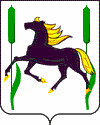 АДМИНИСТРАЦИЯмуниципального района Камышлинский Самарской областиПОСТАНОВЛЕНИЕ__.05.2018 года № ____Приложение кпостановлению Администрациимуниципального районаКамышлинский Самарской областиот       2018 года №к Административному регламенту предоставления Администрацией муниципального района Камышлинский Самарской области муниципальной услуги «Выдача акта освидетельствования проведения основных работ по строительству (реконструкции) объекта индивидуального жилищного строительства с привлечением средств материнского (семейного) капитала»к Административному регламенту предоставления Администрацией муниципального района Камышлинский Самарской области муниципальной услуги «Выдача акта освидетельствования проведения основных работ по строительству (реконструкции) объекта индивидуального жилищного строительства с привлечением средств материнского (семейного) капитала»к Административному регламенту предоставления Администрацией муниципального района Камышлинский Самарской области муниципальной услуги «Выдача акта освидетельствования проведения основных работ по строительству (реконструкции) объекта индивидуального жилищного строительства с привлечением средств материнского (семейного) капитала»к Административному регламенту предоставления Администрацией муниципального района Камышлинский Самарской области муниципальной услуги «Выдача акта освидетельствования проведения основных работ по строительству (реконструкции) объекта индивидуального жилищного строительства с привлечением средств материнского (семейного) капитала»№ п/пНаименование документаКоличество листов12345678910